Информаияо проведении республиканского классного часа «Как избежать конфликтов» в МБОУ «Коркмаскалинская СОШ им. М.-Загира Баймурзаева» среди обучающихся 5-11 классов.«Для того чтобы жить среди людей и добиваться от них того, что вам надо, нужно уметь общаться с ними» Д.Карнеги   Когда ребенок приходит в этот мир, мы, взрослые, должны так многому научить его: говорить, узнавать новое, читать и писать, постигать законы Вселенной.… Но, наверное, самая главная наша задача – научить ребенка общаться с окружающими людьми. Ведь именно от этого в первую очередь будет зависеть его успешность и удовлетворенность жизнью. Мне кажется, что умение конструктивно вести себя в конфликтных ситуациях занимает далеко не последнее место в перечне всех коммуникативных  умений, необходимых человеку для счастливой жизни.   К сожалению, ежедневная жизнь изобилует конфликтами, ссорами, мелкими стычками и взаимными обидами. В основе конфликтов лежит человеческий фактор выстраивания человеческих отношений. Изжить конфликт практически невозможно, можно лишь попытаться повлиять на конфликтную ситуацию или выйти из нее.    В период с 18 по 21 ноября 2022г. в МБОУ «Коркмаскалинская СОШ им. М.-Загира Баймурзаева» для обучающихся прошли мероприятия  на тему «Как избежать конфликтов». Цели мероприятий: уточнение понятия "конфликт", "конфликтная ситуация", осознание причин конфликтов, освоение навыков конструктивного разрешения конфликтов, формирование знаний, умений и навыков культурного общения и норм поведения в различных жизненных ситуациях. Прививание навыков межличностного взаимодействия детей со сверстниками и взрослыми.
Задачи:
• ознакомить детей с понятием "конфликт" и "конфликтная ситуация", со способами предупреждения конфликтов;
• способствовать формированию позитивного отношения к людям, желания овладеть навыками общения и социального взаимодействия;
• побуждать детей к сотрудничеству и взаимопониманию.   Ребята слушали и обсуждали сказки, притчи, разыгрывали ситуации, учились решать споры и конфликты. По окончании мероприятий во многих классах были сформулированы правила дружной жизни класса, а также советы «Как избежать конфликтов и споров», «Как вести себя в споре, во время конфликта». В 6А и 8В классах прошли Единые уроки соответственно по темам:  «Права человека и их закрепление во Всеобщей декларации прав человека 1948 года и в Конституции Российской Федерации 1993 года», «Защита прав человека в период проведения специальной военной операции на территориях Украины, Донецкой Народной Республики и Луганской Народной Республики» в форме лекции.   Содержания классных часов соответствовало возрастным особенностям обучающихся среднего и старшего школьных возрастов, тематической направленности и общим воспитательным задачам. Дети с интересом восприняли и осмыслили материал, связанный со структурой конфликта и иллюзиями их восприятия. С большим интересом слушали учителей, активно участвовали в беседе, спорили, приводили примеры, задавали вопросы, разыгрывали ситуации, учились решать споры и конфликты. В течение классных часов созданы комфортный психологический климат в классах и условия каждому обучающемуся для реализации себя.  Человек, который совершает не очень хороший поступок, рискует остаться в одиночестве и вызвать осуждение окружающих. И наоборот, бывают поступки, которые возвышают людей в глазах других. И в том, и в другом, находясь перед выбором, прежде чем что-то сделать, надо подумать о последствиях. И тогда решение окажется верным.В жизни по-разному можно жить:В горе можно и в радости;Вовремя есть, вовремя пить,Вовремя делать гадости.А можно и так: на рассвете встатьИ, помышляя о чуде,Рукой обожженной солнце достатьИ подарить его людям.Фотоматериал прилагается.21.11.2022г.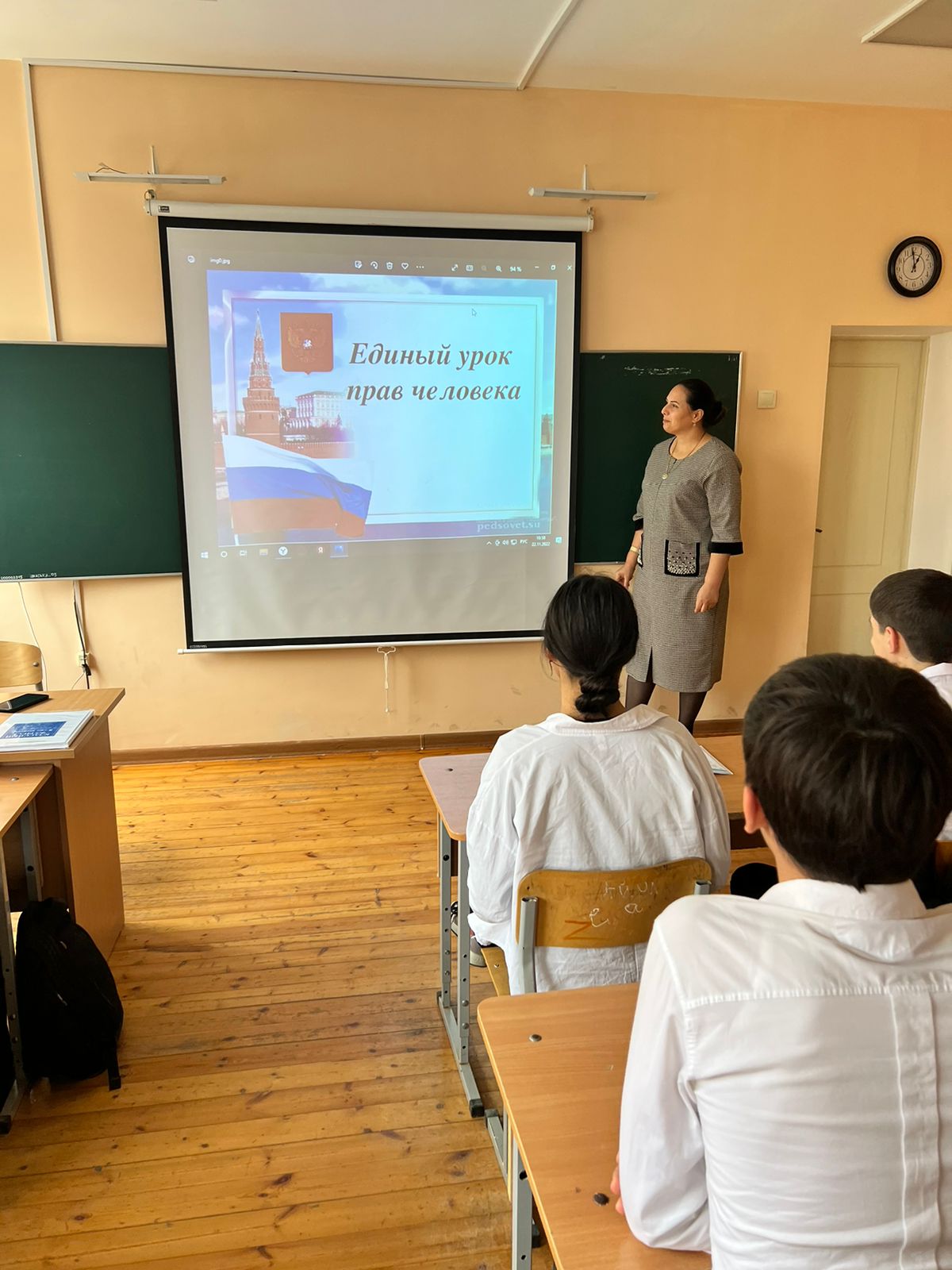 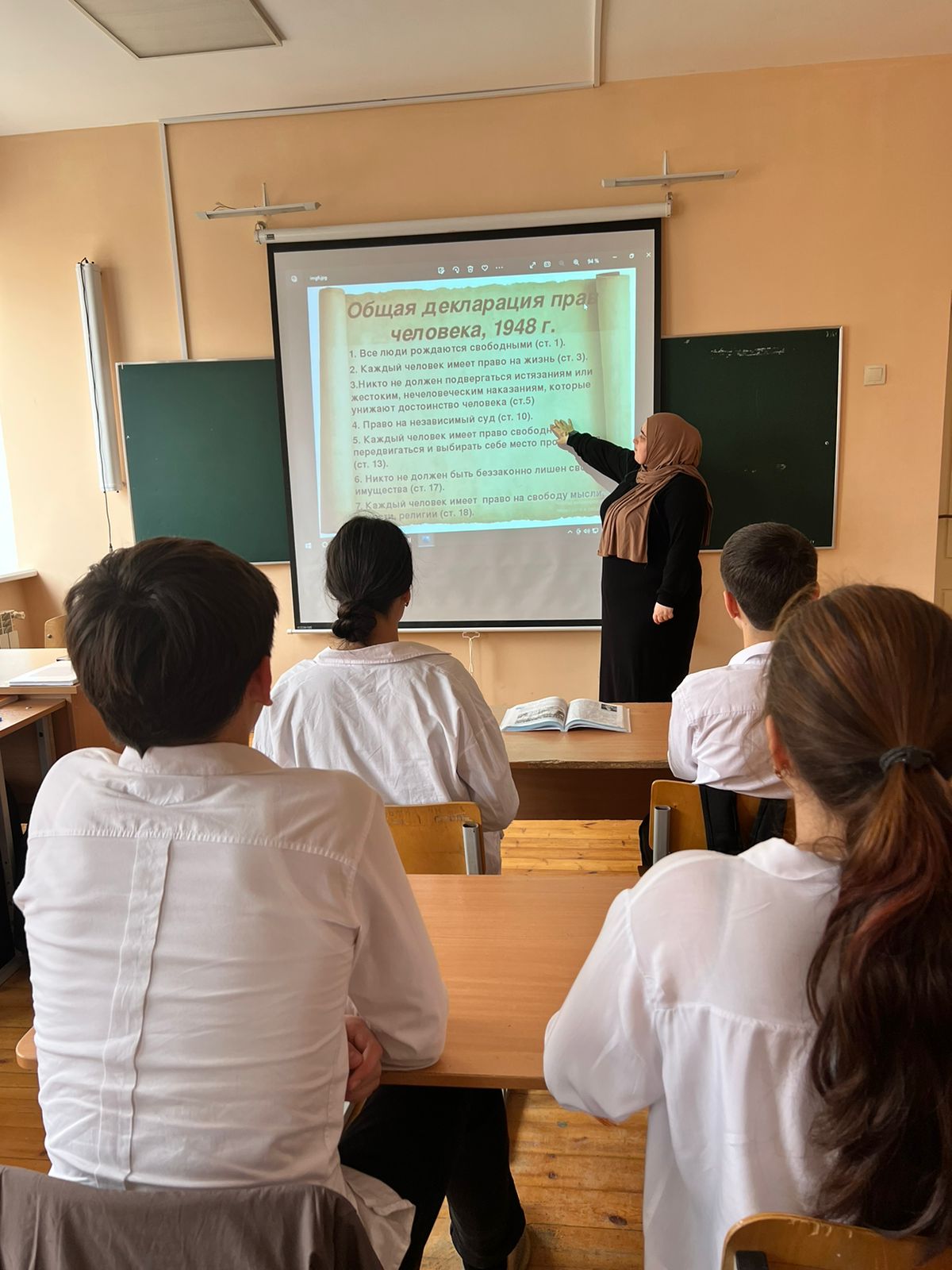 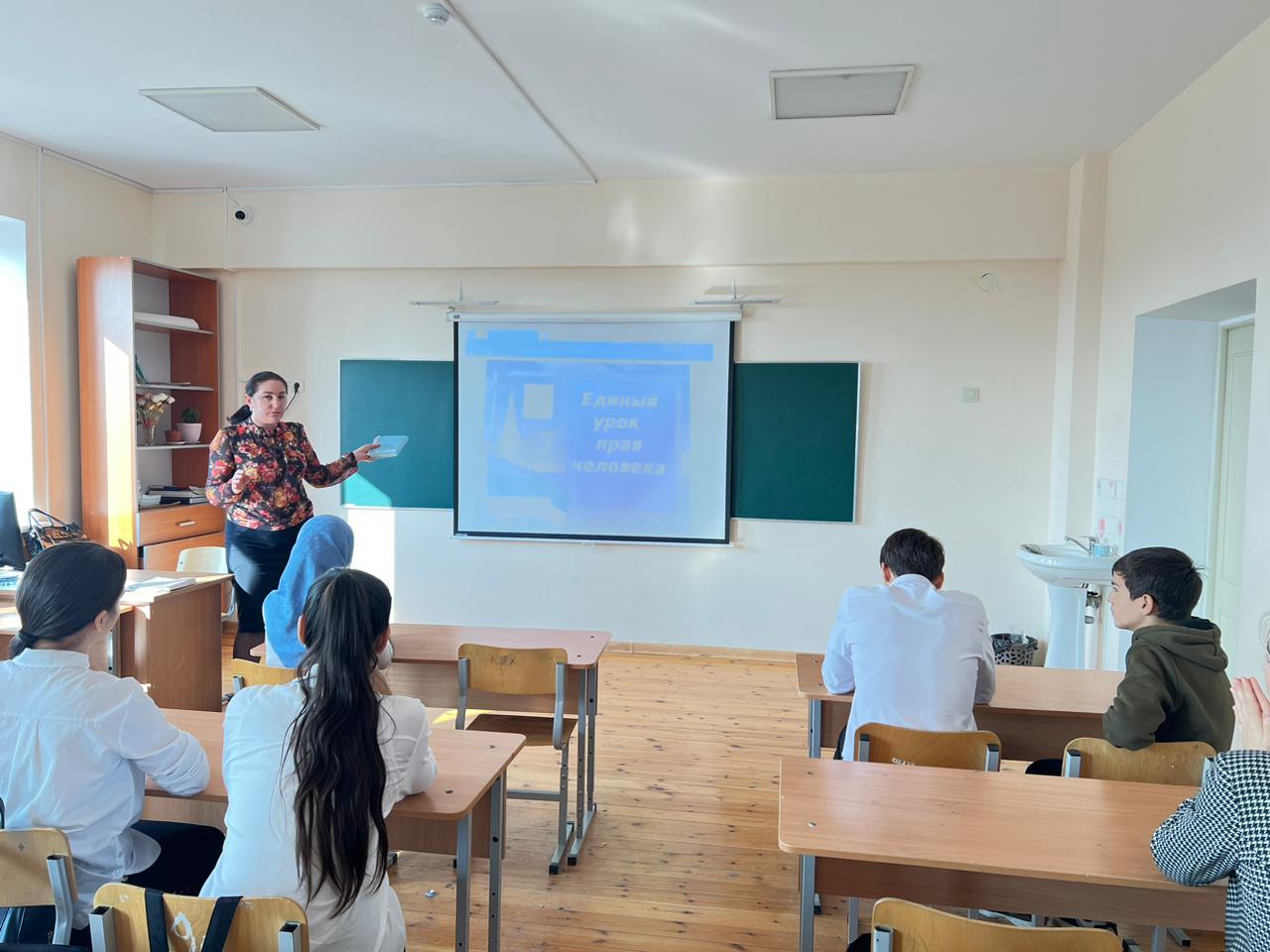 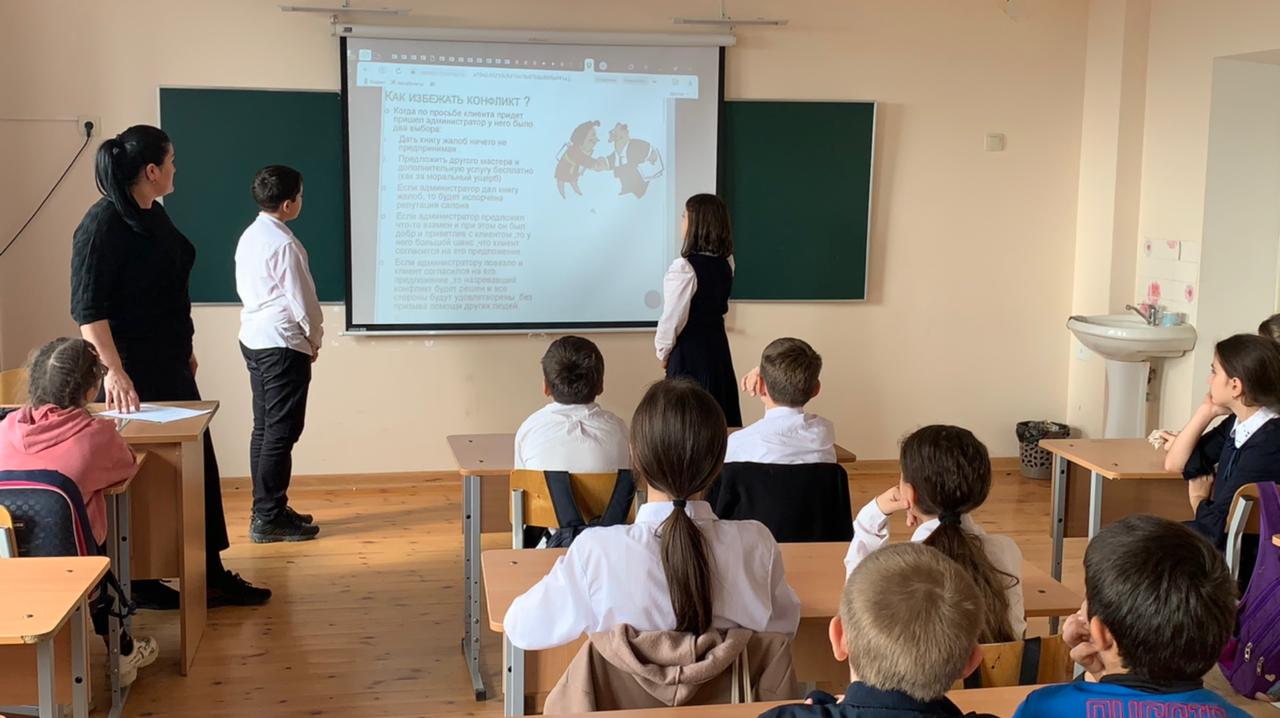 